администрация ПОСТАНОВЛЯЕТ: 1. Внести в постановление администрации муниципального района «Печора» от 10.08.2021 г. № 939 «О комиссии по приемке жилых помещений в муниципальную собственность, приобретаемых у лиц, не являющихся застройщиками в рамках реализации Программ переселения граждан из аварийного жилищного фонда и из малозаселенных, неперспективных населенных пунктов на территории муниципального района «Печора» следующие изменения:  Приложение 2 к постановлению изложить в редакции согласно приложению 1 к настоящему постановлению.2. Настоящее постановление вступает в силу со дня его подписания и подлежит размещению на официальном сайте муниципального района «Печора».Глава муниципального района –                                                                руководитель администрации                                                                          В.А. СеровПриложение 1 к постановлению администрации муниципального района «Печора»от 20  апреля 2023 г. № 762  «Приложение  2 к постановлению администрации муниципального района «Печора»от «10» августа  2021 г. № 939»Состав комиссии по приемке жилых помещенийв муниципальную собственность, приобретаемых у лиц, не являющихся              застройщиками в рамках реализации Программ переселенияграждан из аварийного жилищного фонда и из малозаселенных,неперспективных населенных пунктов на территориимуниципального района «Печора»0000АДМИНИСТРАЦИЯ МУНИЦИПАЛЬНОГО РАЙОНА «ПЕЧОРА»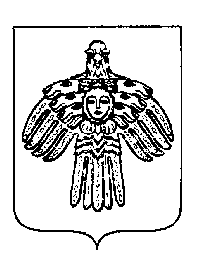 «ПЕЧОРА»  МУНИЦИПАЛЬНÖЙ  РАЙÖНСААДМИНИСТРАЦИЯ ПОСТАНОВЛЕНИЕ ШУÖМПОСТАНОВЛЕНИЕ ШУÖМПОСТАНОВЛЕНИЕ ШУÖМ 20 апреля 2023 г.г. Печора,  Республика Коми                                      №  762 О внесении изменений в постановление администрации МР «Печора» от 10.08.2021 № 939Димитриева Марина Петровна - начальник отдела управления и распоряжения жилищным фондом комитета по управлению муниципальной собственностью муниципального района «Печора» -  председатель комиссииТерентьева Людмила Борисовна- заместитель начальника отдела управления и распоряжения жилищным фондом комитета по управлению муниципальной собственностью муниципального района «Печора»- заместитель председателя комиссии    Лапшина Наталья Александровна  - главный специалист отдела управления и распоряжения жилищным фондом комитета по управлению муниципальной собственностью муниципального района «Печора» - секретарь комиссииЧлены комиссииЛившиц Анна Леонидовна  - главный эксперт муниципального казенного учреждения «Управление капитального строительства» Торлопов Василий Александрович- главный инженер муниципального казенного учреждения «Управление капитального строительства»Филиппова Наталия ГеннадьевнаКоснырева Ирина Васильевна- заведующий сектором осуществления муниципального контроля администрации муниципального района «Печора»- ведущий специалист отдела  архитектуры администрации муниципального района «Печора»Ставицкая Алена Константиновна- ведущий инженер отдела жилищно-коммунального хозяйства администрации муниципального района «Печора»Мищенко Людмила Николаевна- Депутат Совета городского поселения «Печора» (по согласованию)